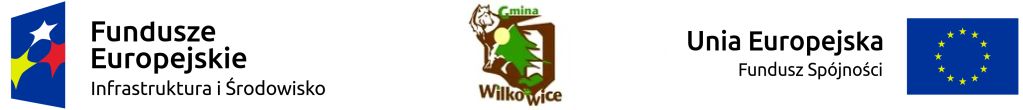 Załącznik nr 1PROCEDURA PODŁĄCZANIA DO SIECI OBJĘTEJ PROJEKTEM „BUDOWA SIECI KANALIZACJI SANITARNEJ NA TERENIE GMINY WILKOWICE W WYZNACZONYCH OBSZARACH AGLOMERACJI ETAP 1, 2 i 3”. (z doprowadzonym króćcem do granicy działki)Obowiązki właściciela nieruchomościPo otrzymaniu powiadomienia o możliwości podłączenia do sieci właściciel nieruchomości występuje do AQUA S.A. o wydanie warunków technicznych na podłączenie do kanalizacji. Właściciel nieruchomości uiszcza opłatę za wydanie warunków technicznych zgodnie z obowiązującym w AQUA S.A. taryfikatorem.Po uzyskaniu warunków technicznych podłączenia do kanalizacji właściciel zleca opracowanie uproszczonej dokumentacji projektowej, na którą składa się plan oraz profil przyłącza od granicy nieruchomości do budynku. Uproszczoną dokumentację projektową należy uzgodnić w AQUA S.A. oraz Gminie Wilkowice.Po uzgodnieniu dokumentacji właściciel zobowiązany jest zawrzeć z AQUA S.A. umowę o podłączenie do sieci oraz uiścić opłatę podłączeniową zgodnie z obowiązującym w AQUA S.A taryfikatorem. W ramach tej opłaty inspektor AQUA S.A. odbiera prawidłowo wykonane przyłącze.Właściciel zleca na własny koszt i własnym staraniem wykonanie przyłącza. W umowie na wykonanie przyłącza powinny znajdować się zapisy konieczności przygotowania przez wykonawcę przyłącza dokumentów o których mowa w pkt. 7 a)–b). Właściciel zgłasza do Działu Technicznego AQUA S.A. wykonane przyłącze do odbioru technicznego (w otwartym wykopie). Inspektor AQUA S.A ustala termin przeglądu technicznego wykonanego przyłącza i dokonuje odbioru technicznego przyłącza, potwierdzając protokołem.Właściciel winien zawrzeć z AQUA S.A. umowę na odprowadzenie ścieków.Właściciel zobowiązany jest dostarczyć w dwóch egzemplarzach do AQUA S.A dokumenty:a) geodezję powykonawczą dla wykonanego odcinka przyłącza w terminie 3 m-cy od dnia podpisania umowy na odprowadzenie ściekówb) oświadczenie Wykonawcy o udzielonej gwarancji na wykonane roboty na okres min. 3 lat, c) oświadczenie o ilości osób zamieszkałych w podłączonym budynku.Po dopełnieniu wszystkich formalności w AQUA S.A. właściciel nieruchomości może zwrócić się z wnioskiem o wykup odcinka od granicy nieruchomości do pierwszej studni na działce. Zasady zwrotu części ponieśnionych kosztów określa Zarządzenie nr 155/2018 Wójta Gminy Wilkowice z dnia 28 grudnia 2018 roku w sprawie zasad przejmowania przez Gminę Wilkowice elementów sieci kanalizacyjnych oraz częściowego zwrotu poniesionych nakładów za wykonanie tzw. „sięgaczy”, wybudowanych i sfinansowanych ze środków własnych przez ich właścicieli.Uwagi:Istniejące odcinki przyłączy mogą zostać wykorzystane tylko i wyłącznie pod warunkiem zgody AQUA S.A. 